::13.                     TOURENLAUF / 9.2.2019..                                                                                                 

Organisation:    Union Raika Compedal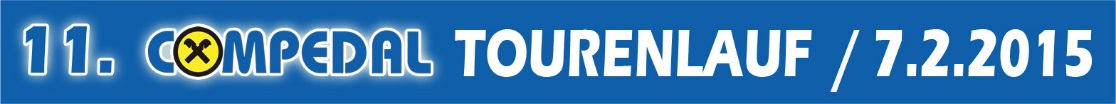 Obmann Jungmann Konrad (+436643088528, Mail: jungmann@ewa.at)Sektionsleiter Mayr Erwin (+4366473961884, Mail: Erwin_Mayr@gmx.at)INFO u. Online Anmeldung auf	www.compedal.assling.at Nennungsschluss:	Freitag, 8. Februar 2019 um 18:00 UhrStart:                          10.00 Uhr in Thal (Latschenölbrennerei Unterweger)Siegerehrung: 	ca. 13.30 Uhr bei  der Compedal Schihütte
Preise:	Ehrenpreise und wertvolle Sachpreise für Tourenklasse u. Hobbyklasse
	Tagesschnellster: Ski Dynafit DNA, Black – Magenta – Green	
 ::TOURENKLASSE:                                                                      :                                                                                       Klasseneinteilung:		Nenngeld:	15 Euro  /  Nachnennungen am Start bis 9:30 Uhr möglich (20 Euro) Startnummern:	9:00 - 9:30 Uhr am Start bei der Firma Brüder Unterweger (Vitalpinum)STRECKENBESCHREIBUNG:       7,2 km  /  1230 HöhenmeterMassenstart um 10:00 Uhr in Thal bei der Latschenölbrennerei Unterweger (an der B100).Bis zur Kirche St. Korbinian zu Fuß (500 m), dann über Schispur zum Wildpark Assling. 
Weiter über die Schipiste zur Bergstation des Compedallift. Rest Schispur bis zum höchsten Punkt Koster Hüttl (1170 hm). Dann 1,6 km lange Abfahrt über Forstweg (unbedingt ausfahren – keine Abkürzung) und wieder Aufstieg zum Ziel bei der Schihütte (60 hm).
Limit 12:30 Uhr  -  Die gesamte Strecke ist markiert.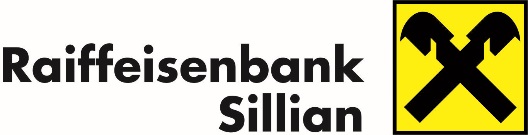 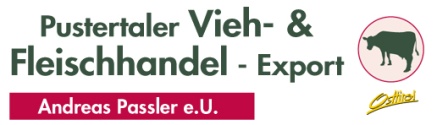 ::TEILNAHMEBEDINGUNGEN                                                      :          
                                                               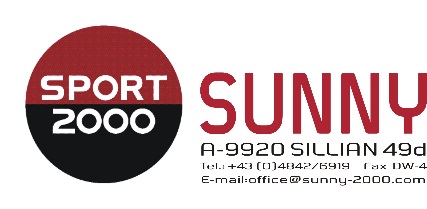 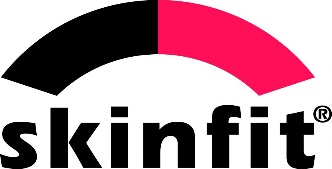 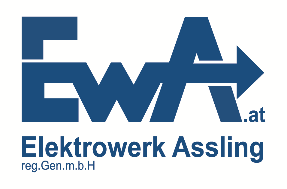 Am Lauf kann jeder ab Jahrgang 2004 teilnehmen.Die Teilnahme ist auf eigene Gefahr, der Veranstalter haftet nicht für Unglücksfälle der Teilnehmer oder Dritter. Nur Tourenschi mit Tourenbindung.Abweichen von der markierten Strecke verboten (Disqualifikation).	 	Die Startnummern müssen sichtbar getragen werden.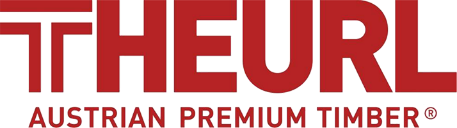 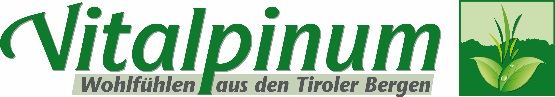 HELMPFLICHT für die Teilnehmer der Tourenklasse!Für Gepäcktransport Start – Ziel ist gesorgt (Nur für die Tourenklasse)!::Compedal Hobbylauf 620 hm                                                          :                                                                              Wem der klassische Compedal Tourenlauf zu anspruchsvoll ist, kann beim Compedal Hobbylauf       mitmachen. Unmittelbar nachdem die Tourenläufer von Thal den Wildpark passiert haben, erfolgt um ca. 10:30 Uhr bei der Compedallift Talstation der Start der Hobbyläufer.Start:	10:30 Uhr Compedallift Talstation Wertung:	Nur Mittelzeitwertung aller gewerteten Teilnehmer der HobbyklasseNenngeld:	10 Euro / Startnummernausgabe u. Nachnennungen (15 Euro) bis 10:00 Uhr bei	der Compedallift Talstation
Der Veranstalter und die Jägerschaft ersuchen die Teilnehmer auch beim Training auf der Originalroute zu bleiben, um das Wild nicht zu beunruhigen!Unsere Sponsoren:
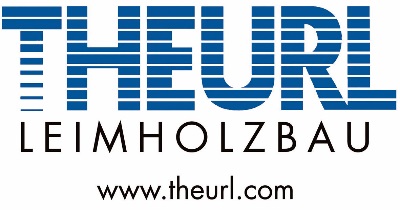 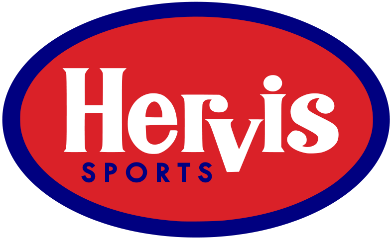 Cadet und Junior 1999 bis 2004Cadet und Junior 1999 bis 2004Senior 1975bis 1998 Masters 1974 u. älterDamen 2004 u. älter